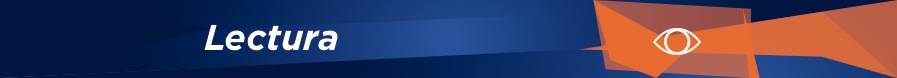 Fuentes Validas de Información ElectrónicaFuentes Validas de Información ElectrónicaSitioLinkRed de Revistas científicashttp://redalyc.uaemex.mx/Google Académicohttp://scholar.google.com.mx/ERevistashttp://www.erevistas.csic.es/HighWire Stanford University. ePublishing Solutions for the Scholarly Community (artículos en inglés)http://highwire.stanford.edu/cgi/searchELT Journal (artículos en inglés)http://eltj.oxfordjournals.org/search.dtlPubMed (artículos en inglés)http://www.ncbi.nlm.nih.gov/sites/entrezPub Med Central (artículos en inglés)http://www.ncbi.nlm.nih.gov/pmc/Cogprints. Cognitive Sciencies Eprint Archives (artículos en inglés)http://cogprints.org/PLoS Public Library of Science (artículos en inglés)http://www.plos.org/journals/index.phpInternational Journal of Clinical Health Psychology (artículos en español)http://www.aepc.es/ijchp/Revista Electrónica de la Universidad de Salamanca. Teoría de la Educaciónhttp://revistatesi.usal.es4Revista de a Educación Superior en Línea ANUIEShttp://www.anuies.mx/servicios/p_anuies/publicaciones/revsup/index.htmlRevista de Educaciónhttp://www.revistaeducacion.mec.es/inicio.htmlRevista Iberoamericana de Educaciónhttp://www.rieoei.org/presentar.phpRevista de Investigación Educativahttp://www.um.es/rie/Revista ELectrónica de Investigación y EValuaciòn Educativahttp://www.uv.es/RELIEVE/Revista Iberoamericana de Educación a Distanciahttp://www.utpl.edu.ec/ried/index.php?option=com_content&task=view&id=5&Itemid=6Revista Actualidades Investigativas en Educaciónhttp://revista.inie.ucr.ac.cr/presentacion.phpRevista de Universidad y Sociedad del Conocimientohttp://www.uoc.edu/rusc/Revista electrónica de Investigación Educativahttp://redie.uabc.mx/vol10no1/contenido-contenido.htmlPerfiles Educativoshttp://www.cesu.unam.mx/iresie/revistas/perfiles/perfiles-index.htmlRevista Iberoamericana sobre Calidad, Eficacia y Cambio en Educaciónhttp://www.rinace.net/Quadernsdigitals El portal de la Educaciónhttp://www.quadernsdigitals.net/5Centro de documentación. Instituto Nacional de las Mujereshttp://www.inmujeres.gob.mx/Librería UNESCOhttp://unesdoc.unesco.org/ulis/spa/index.shtmlCiencia y cultura. Elementos. Revista de la Universidad Autónoma de Pueblahttp://www.elementos.buap.mx/Revista Mexicana de Investigación Educativahttp://www.comie.org.mx/v1/revista/portal.phpABC Escritura creativahttp://www.edulect.org/Instituto de Tecnologías Educativashttp://www.isftic.educacion.es/Repositorio de contenidos digitales educativos y material didácticohttp://www.proyectoagrega.es/default/InicioAplicaciones didácticashttp://www.aplicaciones.info/